Year 2 Phonics/Spelling Practice – Thursday 16.7.20. 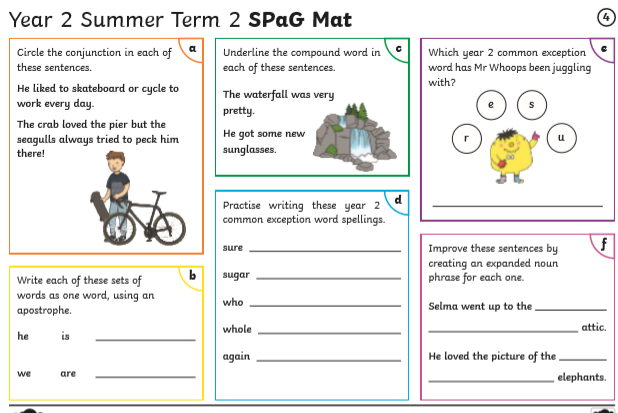 Maths 16.7.20Time: Find durations of time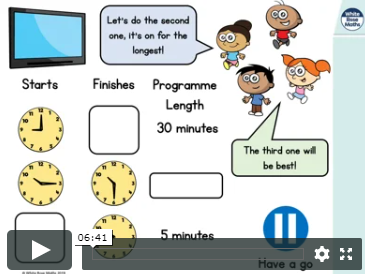 https://whiterosemaths.com/homelearning/year-2/ (Week 12 W/C 13.7.20 Lesson 3)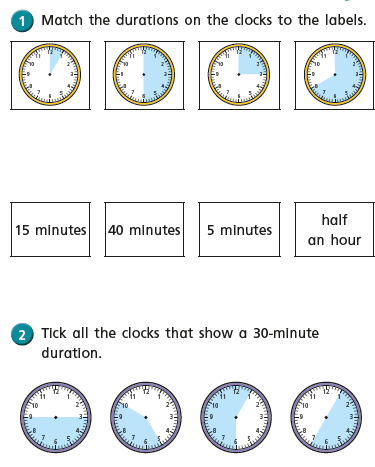 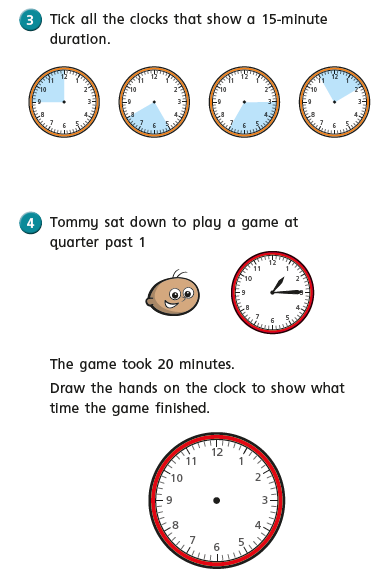 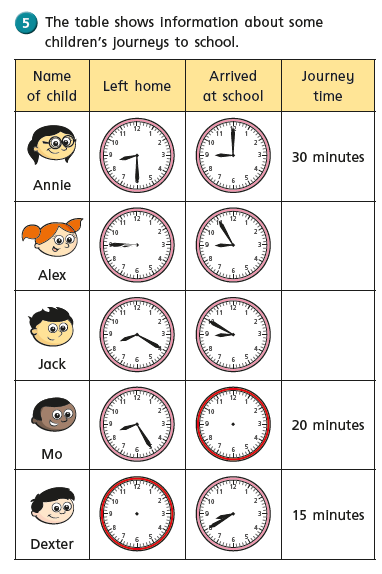 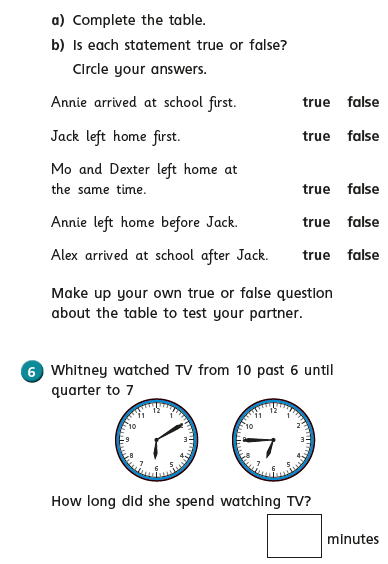 Art 16.7.20Following last week’s lesson on self-portraits, please follow the BBC bitesize link to look at some videos about artists known for self-portraits.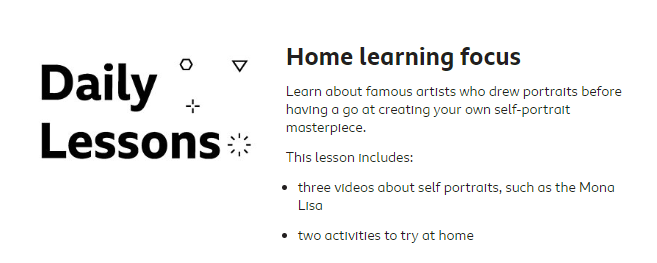 https://www.bbc.co.uk/bitesize/articles/zmcp7ycLast week we looked at Vincent Van Gogh and his self portraits.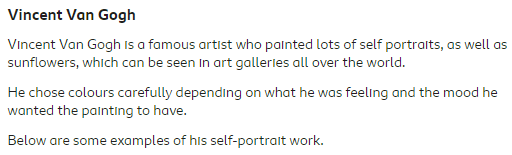 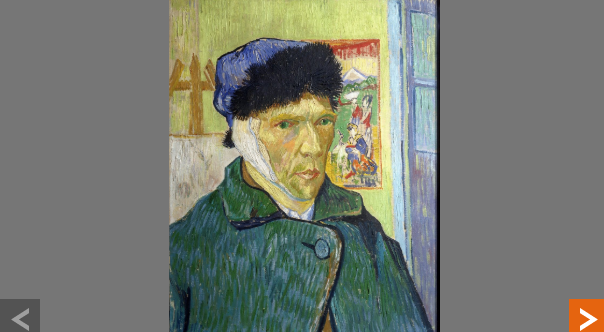 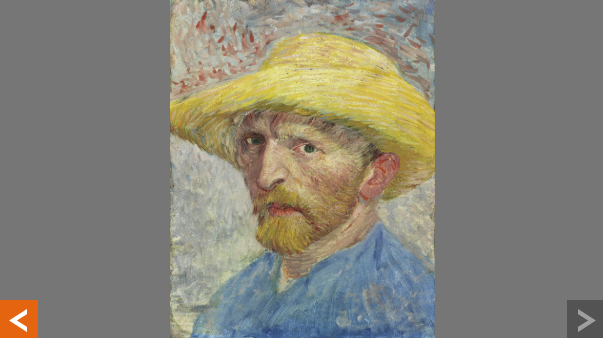 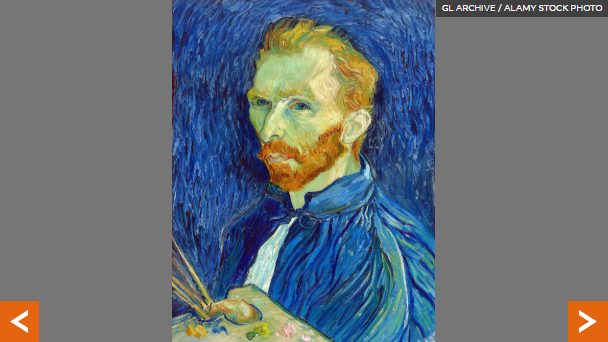 Today we are also looking at Giuseppe Arcimboldo.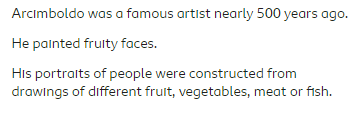 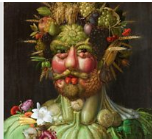 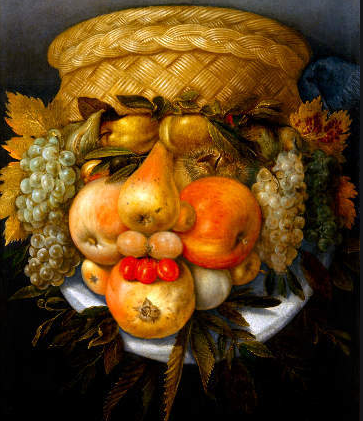 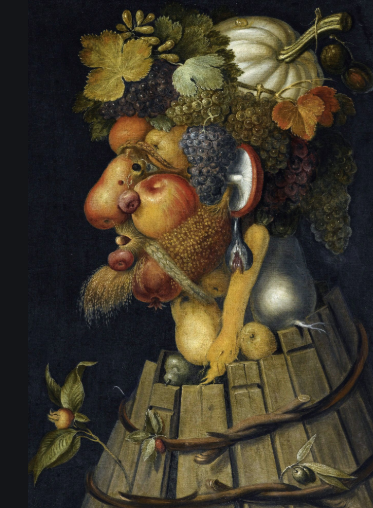 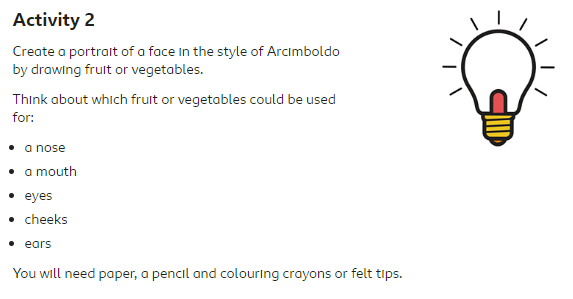 